ELŐTERJESZTÉS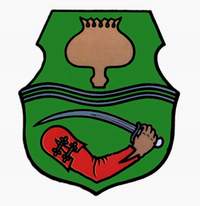 Tiszavasvári Város Önkormányzata Képviselő-testületének2016. december 22-éntartandó üléséreA tájékoztató tárgya:  A Tiszavasvári Polgármesteri Hivatal 2016. december 27-30.-a közötti ügyfélfogadás rendjéről
Iktatószám: 5247-4/2016Melléklet:  -A napirend előterjesztője: Dr. Fülöp Erik polgármester Az előterjesztést készítette: Fenyvesi-Nagy Emese köztisztviselőAz előterjesztést véleményező bizottságok a hatáskör megjelölésével:Az ülésre meghívni javasolt szervek, személyek:Egyéb megjegyzés: nincs……………………………………………………………………………………………………………………………………………………………………………………………………Tiszavasvári, 2016. december 16.	Fenyvesi-Nagy Emese
         témafelelős Tiszavasvári Város Polgármesterétől 4440 Tiszavasvári Városháza tér 4.Tel.: 42/520-500,	Fax: 42/275-000,	e-mail: tvonkph@tiszavasvari.huTémafelelős: Fenyvesi-Nagy EmeseELŐTERJESZTÉS- a Képviselő-testülethez -A Tiszavasvári Polgármesteri Hivatal 2016. december 27-30.-a közötti ügyfélfogadás rendjérőlTisztelt Képviselő-testület!A Tiszavasvári Polgármesteri Hivatal Jegyzője 2016. december 5-i levelében az alábbi kérelemmel fordult hozzám. „ Tisztelt Polgármester úr!A 2016-os év vége felé közeledünk, a köztisztviselők, a munkavállalók valamint a közfoglalkoztatottak szabadságuk hátralevő részét a decemberi hónapban, elsősorban a két ünnep között szeretnék kivenni, illetve mint munkáltató tervezném kiadni. A Tiszavasvári Polgármesteri Hivatalban az ellátott feladatokhoz képest kevés a létszám, hiszen nagyon sok az olyan feladat, amit egy ember lát el. A helyettesítés nem minden esetben oldható meg, főleg ha tartós távollét miatt más köztisztviselőnek kell ellátnia a saját feladatain kívül más feladatait is. Ennek okán a Polgármesteri Hivatal zavartalan ügyfélfogadási rendjével kapcsolatban keresem meg levelemmel.A 2011. évi CXCIX. törvény (Kttv.) 101.§ (1) alapján a kormánytisztviselőt évi huszonöt nap alapszabadság illeti meg. (2) A kormánytisztviselőnek az alapszabadságon felül besorolásától függően pótszabadság jár. 102.§ (1) a kormánytisztviselőnek tizenhat évesnél fiatalabb gyermeke után további pótszabadság jár.2016. november 30-ai kimutatás alapján legtöbb ki nem adott szabadság köztisztviselő tekintetében 34 nap, legkevesebb ki nem adott szabadság köztisztviselő tekintetében 2 nap.A 2012. évi I. törvény (Mt.) 116. § kimondja, hogy az alapszabadság mértéke húsz munkanap. 117.§ az alapszabadságon felül a munkavállalónak életkor növekedése után további pótszabadság jár. 118.§ (1) A munkavállalónak a tizenhat évesnél fiatalabb gyermeke után további pótszabadság jár.2016. november 30-ai kimutatás alapján legtöbb ki nem adott szabadság a munkavállalók tekintetében 15 nap, legkevesebb ki nem adott szabadság munkavállaló tekintetében 5 nap.A közfoglalkoztatottakra az Mt. 116.§-a alkalmazható, mely szerint az alapszabadság mértéke húsz munkanap.2016. november 30-ai kimutatás alapján legtöbb ki nem adott szabadság közfoglalkoztatott tekintetében 6 nap, legkevesebb ki nem adott szabadság közfoglalkoztatott tekintetében 2 nap.A szabadság kimutatásból egyértelműen látszik, hogy a megnövekedett feladatok miatt év végére csúszik a szabadság legnagyobb része, amit a fenti okok miatt nem tudnak kivenni. A 2011. évi CXCIX. törvény (Kttv.) 104.§ mely a szabadság kiadásáról szól az (1) bekezdése kimondja, hogy a szabadságot esedékességének évében kell kiadni. A (7) bekezdés szerint az esedékesség évében kell kiadottnak tekinteni a szabadságot, ha igénybevétele az esedékesség évében megkezdődik és a szabadság következő évében kiadott része nem haladja meg az öt munkanapot. Ezért az a javaslatom, hogy 2016. december 27-30. napjáig a négy munkanapon az ügyfélfogadási időben csak ügyelet működjön, annak érdekében, hogy kiadhassam a szabadságok ki nem vett részét. Az ügyelet azt jelenti, hogy szerdán és pénteken az ügyfélfogadási időben a Költségvetési és adóigazgatási osztályon, a Szociális és igazgatási osztályon illetve az Anyakönyvvezetői területen egy-egy fő fogja az ügyfélfogadási feladatokat személyesen illetve telefonon ellátni. A Tiszavasvári Járási Hivatal zavartalan működése miatt az épület nyitva lesz, a portaszolgálat segíteni fogja az ügyfélfogadás gördülékenységét.A Magyarország helyi önkormányzatairól szóló 2011. évi CLXXXIX. törvény (Mötv.) 67. § d) bekezdése kimondja, hogy a polgármester a jegyző javaslatára előterjesztést nyújt be a képviselő-testületnek a hivatal belső szervezeti tagozódásának, létszámának, munkarendjének, valamint ügyfélfogadási rendjének meghatározására.Erre hivatkozva kérem, hogy szíveskedjen a képviselő-testület elé vinni javaslatomat tájékoztatás és döntés céljából. „Kérem a Tisztelt képviselő-testületet, hogy a fenti körülmények figyelembevételével döntést hozni szíveskedjen.Tiszavasvári, 2016. december 16.       Dr. Fülöp Erik          polgármesterHATÁROZAT-TERVEZETTISZAVASVÁRI VÁROS ÖNKORMÁNYZATAKÉPVISELŐ TESTÜLETE……/2016. (XII.22.) Kt. számúhatározataA Tiszavasvári Polgármesteri Hivatal 2016. december 27-30.-a közötti ügyfélfogadás rendjének elfogadásárólTiszavasvári Város Önkormányzata Képviselő-testületeA Magyarország helyi önkormányzatairól szóló 2011. évi CLXXXIX. törvény (Mötv.) 67. § d) bekezdése alapján Elfogadja, hogy 2016. december 27-30.-a között csak ügyelet formájában legyen ügyfélfogadás a Tiszavasvári Polgármesteri Hivatalban.Felkéri a Polgármestert, hogy a Tiszavasvári Polgármesteri Hivatal Jegyzőjét a döntésről tájékoztassa.Határidő: azonnal                                              	         Felelős: Dr. Fülöp Erik polgármesterBizottságHatáskörPénzügyi Ügyrendi BizottságSZMSZ 4. sz. melléklet 1.30. pontja